УТВЕРЖДЕНАпостановлением администрации Находкинского городского округаот «____» ___________2019 года № _____ДОКУМЕНТАЦИЯ по планировке и межеванию территории, ограниченной улицей Шоссейной и улицей Шевченко в городе НаходкеПОЛОЖЕНИЯ о характеристиках планируемого развития территории,об очередности планируемого развития территории1. Общие сведения о документации по планировке территории1.1 Документация по планировке и межеванию территории, ограниченной улицей Шоссейной и улицей Шевченко в городе Находке, подготовлена на основании постановления администрации Находкинского городского округа № 9 от 09.01.2018г. "О подготовке документации по планировке территории".Документация подготовлена в соответствии со следующими законодательными, нормативными правовыми актами и иными документами, действовавшими в период подготовки Документации:- генеральный план Находкинского городского округа, утверждённый решением Думы Находкинского городского округа от 29.12.2016г. №1068-НПА;- правила землепользования и застройки Находкинского городского округа, утвержденные решением Думы Находкинского городского округа от 26.12.2018г.     № 324-НПА 1.2 В соответствии со статьей 42 Градостроительного кодекса Российской Федерации проект планировки территории состоит из основной части, которая подлежит утверждению, и материалов по ее обоснованию.1.3 Основная часть проекта планировки территории включает в себя:1) чертеж или чертежи планировки территории включает в себя:а) красные линии;б) границы существующих и планируемых элементов планировочной структуры;в) границы зон планируемого размещения объектов капитального строительства.2) положение о характеристиках планируемого развития территории, в том числе о плотности и параметрах застройки территории о характеристиках объектов капитального строительства жилого, производственного, общественно-делового и иного назначения и необходимых для функционирования таких объектов и обеспечения жизнедеятельности граждан объектов коммунальной, транспортной, социальной инфраструктур, в том числе объектов, включенных в программы комплексного развития систем коммунальной инфраструктуры, программы комплексного развития транспортной инфраструктуры, программы комплексного развития социальной инфраструктуры и необходимых для развития территории в границах элемента планировочной структуры. Cведения о плотности и параметрах застройки территории, необходимые для размещения указанных объектов.3) положение об очередности планируемого развития территории.1.4 Материалы по обоснованию проекта планировки территории содержат:1) карту планировочной структуры территорий городского округа с отображением границ элементов планировочной структуры;1) карту планировочной структуры территорий городского округа с отображением границ элементов планировочной структуры;2) обоснование определения границ зон планируемого размещения объектов капитального строительства;3) схему организации движения транспорта (включая транспорт общего пользования) и пешеходов, отражающая местоположение объектов транспортной инфраструктуры и учитывающую существующие и прогнозные потребности в транспортном обеспечении на территории, а также схему организации улично-дорожной сети;5) схему границ зон с особыми условиями использования территории;4) обоснование соответствия планируемых параметров, местоположения и назначения объектов регионального значения, объектов местного значения нормативам градостроительного проектирования и требованиям градостроительных регламентов;6) схему, отображающую местоположение существующих объектов капитального строительства;7) схему границ зон с особыми условиями использования территории;8) схему вертикальной планировки территории, инженерной подготовки и инженерной защиты территории; 9) перечень мероприятий по защите территории от чрезвычайных ситуаций природного и техногенного характера, в том числе по обеспечению пожарной безопасности и по гражданской обороне;10) перечень мероприятий по охране окружающей среды;11) обоснование очередности планируемого развития территории; 12) иные материалы для обоснования положений по планировке территории.1.5 Проект межевания территории состоит из основной части, которая подлежит утверждению, и материалов по обоснованию этого проекта.1.6 Основная часть проекта межевания территории включает в себя текстовую часть и чертежи межевания территории. 1.7 Текстовая часть проекта межевания территории включает в себя:1) перечень и сведения о площади образуемых земельных участок;2) перечень и сведения о площади образуемых земельных участков, которые будут отнесены к территориям общего пользования или имуществу общего пользования;3) вид разрешенного использования образуемых земельных участков.1.8 На чертежах межевания территории отображаются:1) границы планируемых и существующих элементов планировочной структуры;2) красные линии;3) линии отступа от красных линий в целях определения мест допустимого размещения зданий, строений, сооружений;4) границы образуемых и (или) изменяемых земельных участков;1.9 Материалы по обоснованию проекта межевания территории включают в себя чертежи, на которых отображаются:1) границы существующих земельных участков;2) границы зон с особыми условиями использования территорий.2. Общие положения планировки территорииПодготовка проекта планировки территории осуществляется для выделения элементов планировочной структуры; установления границ территорий общего пользования; границ зон планируемого размещения объектов капитального строительства; определения характеристик и очередности планируемого размещения территории.Подготовка проекта межевания территории осуществляется для определения местоположения границ, образуемых и изменяемых земельных участок; установления, изменения, отмены красных линий для застроенных территорий, а также для установления, изменения, отмены красных линий в связи с образованием и (или) изменением земельного участка, расположенного в границах территории.Подготовка графической части проекта планировки территории осуществляется в соответствии с системой координат, используемой для ведения Единого государственного реестра недвижимости.Планируемый баланс территории в границах разработки проекта планировки территории, см. таблица 1, приложение А.3. Положения о размещении объектов капитального строительства федерального, регионального, местного значения и иных объектов капитального строительстваВ границах проектируемой территории объектов федерального и регионального значения нет. Показатели объектов капитального строительства, планируемых к размещению и реконструкции на территории в таблице 2, приложение Б.4. Положения о характеристиках планируемого развития территорииТерритория в границах проекта планировки и межевания освоена. Планируются корректировки территории с целью изменения красных линий. Проектом предусмотрено перераспределение границ участков, а также формирование транспортной инфраструктуры.Основные расчетные показатели приведены в таблице 3, приложение В.5. Положения о характеристиках планируемого развития систем социального обслуживания, необходимых для развития территорииВ границах территории отсутствуют объекты соц/культ/быта. Размещение новых объектов социального, культурного и бытового назначения на данной территории не планируется. 6. Положения о развитии систем транспортного обслуживания, необходимых для развития территорииДорожно-транспортная схема была выполнена исходя из сложившейся планировочной ситуации района в соответствии с генеральным планом НГО. Проектом планировки корректируются красные линии существующих улиц и проездов.Протяженность проездов в границах территории проекта составляет 846 м.Предлагаемый вариант покрытия всех проектируемых проездов– асфальтобетон. Ближайшая остановка общественного транспорта находится в границах проектируемой территории. Постоянное хранение автомашин для жителей индивидуальной застройки предусмотрено в отдельно стоящих гаражах на участках.Перечень мероприятий по развитию транспортной инфраструктуры приведены в таблице 4, приложение Г.7. Характеристики развития системы инженерно-технического обеспеченияВодоснабжение и водоотведение территории уже задействовано и не требует дополнительного проектирования. Водоснабжение проведено от существующих городских сетей водопровода. Наружные сети водоотведения самотечные на проектируемой территории и напорные за ее пределами. Сброс сточных вод с проектируемой территории предусмотрен в напорную канализацию нижерасположенной территории, далее в существующие сети в районе ул. Шоссейной. 	Решения по теплоснабжениюОтопление проектируемой территории проекта планировки и межевания возможно по двум вариантам: - автономное; - централизованное газовое (смотри Приложение 3.4 к ГП НГО). Решения по электроснабжениюЭлектроснабжение территории, ограниченной улицей Шоссейной и улицей Шевченко в городе Находка, налажено. Согласно предварительным расчетам по укрупненным показателям необходимо строительство трех проходных комплексных трансформаторных подстанций наружной установки с трансформаторами мощностью 250 кВА. Электроснабжение проектируемой территории осуществляется от одной существующей КТПН с трансформаторами 250 кВА с учетом равномерного распределения нагрузок.Показатели планируемого развития инженерных сетей и сооружений инженерно-технического обеспечения приведены в таблице 5, приложение Д.8. Мероприятия по предупреждению чрезвычайных ситуаций8.1 Мероприятия по защите территорий от чрезвычайных ситуаций природного характераСогласно Постановлению Правительства Российской Федерации от 21.05.2007 № 304 «О классификации чрезвычайных ситуаций природного и техногенного характера», чрезвычайные ситуации природного и техногенного характера подразделяются на ситуации: локального характера; муниципального характера; межмуниципального характера; регионального характера; межрегионального характера; федерального характера.Катастрофы техногенного и природного характера приводят к следующим возможным последствиям: пожары, взрывы, человеческие жертвы, массовые заболевания населения, перебои в обеспечении электроэнергией, водой и теплом. На территории проектируемой застройки нет потенциально опасных и вредных объектов. Источниками возможных техногенных чрезвычайных ситуаций являются аварии на сетях электроснабжения, пожары в зданиях, аварии на автомобильном транспорте, аварии на объектах электроснабжения (трансформаторной подстанции). В соответствии с ГОСТ Р 22.0.06-95 «Безопасность в чрезвычайных ситуациях. Источники природных чрезвычайных ситуаций. Поражающие факторы. Номенклатура параметров поражающих воздействий», принятым и введенным в действие Постановлением Госстандарта России от 20.06.1995 № 308, на территории возможны следующие чрезвычайные ситуации природного характера:- при сильном ветре существует вероятность повреждения воздушных линий связи, линий электропередач, повала деревьев, выхода из строя объектов жизнеобеспечения, разрушения легких построек;- при выпадении крупного града существует вероятность возникновения ЧС, связанных с повреждением автотранспорта и разрушением крыш строений, уничтожением растительности;- при выпадении сильного снега и при гололеде прогнозируется возникновение ЧС, связанных с обрывом воздушных линий связи и электропередачи; затруднением в работе транспорта; травматизмом людей.С целью защиты населения от опасных метеорологических и гидрологических явлений и процессов предусматривается комплекс мероприятий по предотвращению развития гололедных явлений, воздействия молний, снежных заносов, затопления и подтопления. Предотвращение развития гололедных явлений на дорожных покрытиях территории осуществляют дорожные организации (предприятия), занимающиеся зимним содержанием.Для защиты зданий, сооружений и строительных коммуникаций от воздействия молнии применяются различные способы: установка молниеприемников, токоотводов и заземлителей, экранирование и др.При проектировании инженерной защиты от оползневых и обвальных процессов предусмотрены мероприятия, направленные на предотвращение и стабилизацию этих процессов: регулирование стока поверхностных вод с помощью вертикальной планировки территории и устройства системы поверхностного водоотвода.8.2 Мероприятия по гражданской оборонеОбеспечение взрывопожарной безопасности объекта достигается в результате выполнения мероприятий, исключающих возможность возникновения взрывов и пожаров, обеспечивающих оперативную сигнализацию о возможных возгораниях, препятствующих распространению огня, обеспечивающих безопасную эвакуацию людей и защиту оборудования, создающих условия для локализации и тушения пожара. Для защиты жизни и здоровья населения в ЧС следует применять следующие основные мероприятия гражданской обороны, являющиеся составной частью мероприятий РСЧС:- укрытие людей в приспособленных под нужды защиты населения помещениях производственных, общественных и жилых зданий, а также в специальных защитных сооружениях;- эвакуацию населения из зон ЧС;- использование средств индивидуальной защиты органов дыхания и кожных покровов;- проведение мероприятий медицинской защиты;- проведение аварийно-спасательных и других неотложных работ в зонах ЧС.8.3 Инженерно-технические мероприятия по обеспечению пожарной безопасностиПроектом планировки и межевания предусмотрен комплекс планировочных и инженерно-технических мероприятий по обеспечению пожарной безопасности в соответствии с федеральным законом от 22.07.2008 № 123-ФЗ «Технический регламент о требованиях пожарной безопасности». Планировочное решение проектируемой малоэтажной жилой застройки (до 3этажей включительно) обеспечивает подъезд пожарной техники к зданиям, сооружениям и строениям на расстояние не более 50 метров. Ширина проездов для пожарной техники составляет 6 метров. Противопожарные расстояния между проектируемыми жилыми зданиями составляют от 11,0 м до 28 метров. Степень огнестойкости жилых зданий должна быть не ниже - III. На территории проекта планировки и межевания предусмотрены источники наружного противопожарного водоснабжения: - проектируемые водопроводные сети с пожарными гидрантами (4 шт.). Установка пожарных гидрантов предусматривается вдоль автомобильных дорог на расстоянии не более 2,5 метра от края проезжей части, но не менее 5 метров от стен зданий. Пожарные гидранты допускается располагать на проезжей части. При этом установка пожарных кранов на ответвлении от линии водопровода не допускается. Пожарные гидранты позволят организовать пожаротушение и обеспечить подачу воды для пожарных машин пожарной части № 7, расположенной примерно в 2 км от границ территории проекта планировки и межевания. 9. Основные технико-экономические показатели (ТЭП)Технико-экономические показатели проекта планировки приведены в таблице 6, приложение Е.Приложение АТаблица 1Планируемый баланс территории в границах разработки проекта планировки территорииПриложение БТаблица 2Показатели объектов капитального строительства, планируемых к размещению и реконструкции на территорииПриложение ВТаблица 3Основные расчетные показатели территорииПриложение ГТаблица 4Перечень мероприятий по развитию транспортной инфраструктурыПриложение ДТаблица 5Основные технико-экономические показатели (ТЭП)Чертеж планировки и межевания территории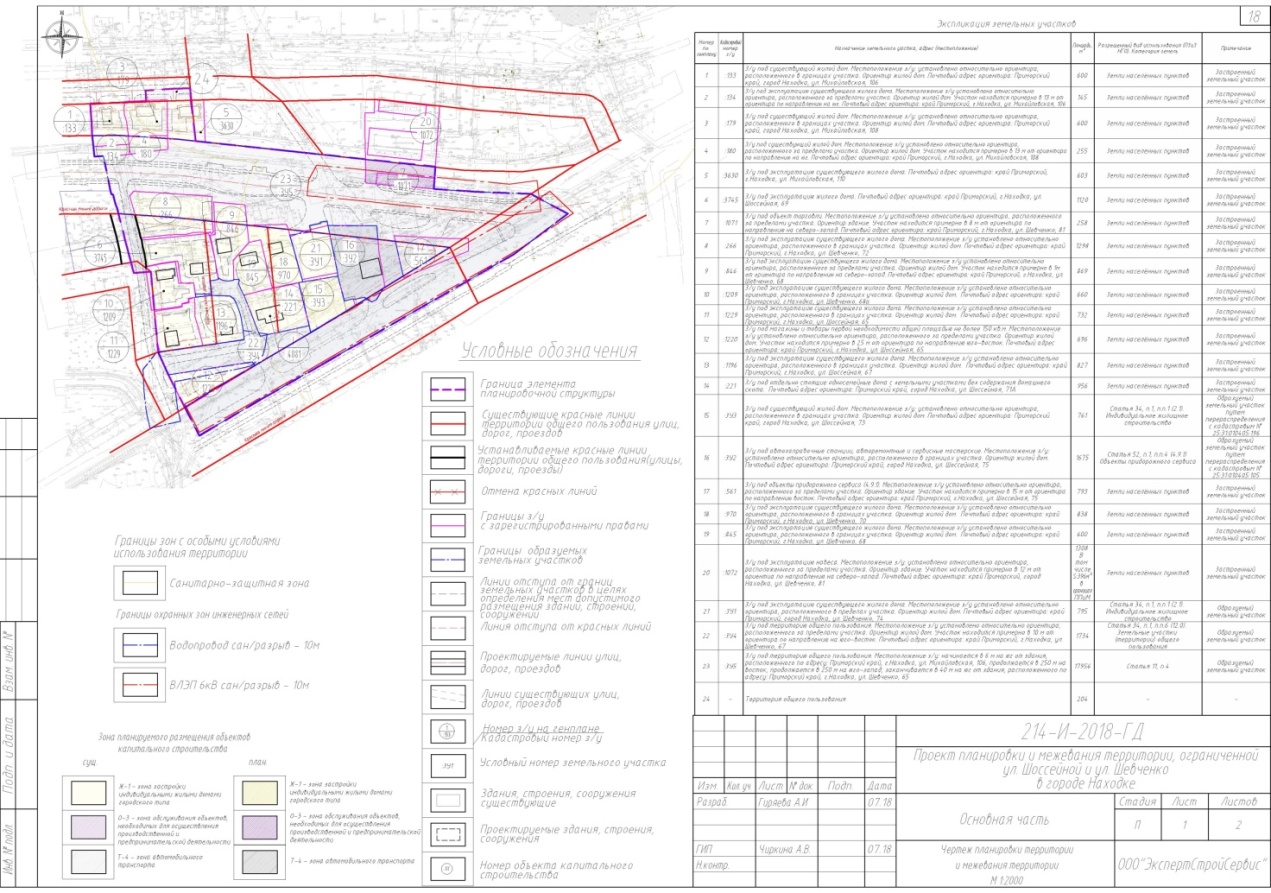 План красных линий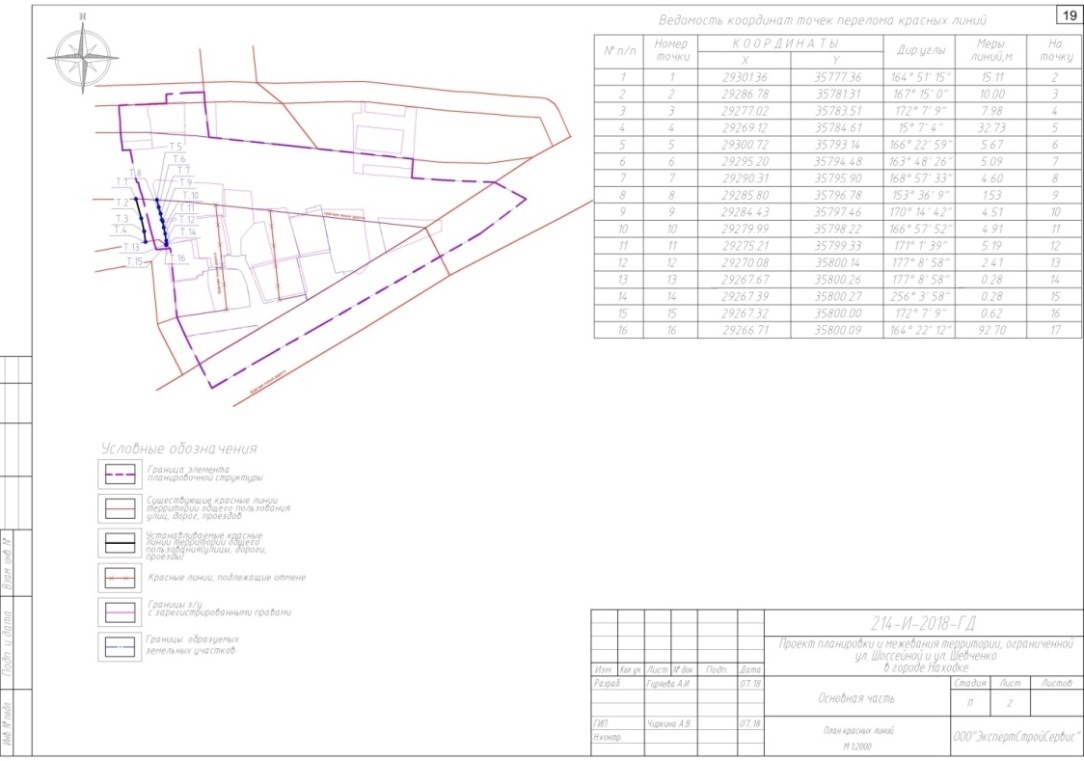 № п/п№№ участков на планеТипы участков территорииПлощадь территорииПлощадь территории№ п/п№№ участков на планеТипы участков территориига%12345Территория в границах подготовкипроекта планировки, всегоТерритория в границах подготовкипроекта планировки, всего3,2662100,001.Зона размещения линейного объекта транспортной инфраструктуры, в границах подготовки проекта планировкиЗона размещения линейного объекта транспортной инфраструктуры, в границах подготовки проекта планировки1,627349,822.Улицы, проходы, проезды всего, в т.ч.Улицы, проходы, проезды всего, в т.ч.1,627349,822.1- территория транспортной инфраструктуры (существующая улично-дорожная сеть)1,627349,823.Участки территорий - зон размещения планируемыхобъектов капитального строительстваУчастки территорий - зон размещения планируемыхобъектов капитального строительства1,638950,183.11-6, 8-11, 13-15, 18,19,21- жилая застройка1,165935,703.27- торговля0,02580,793.312- магазин0,06962,133.416- автозаправочная станция0,16754,363.517- объекты придорожного сервиса (4.9.1)0,07932,433.620- навес0,13084,00№ п/пНазначение объектов капитального строительстваПлощадь участкаМакс.% застроенностиПредельная высота ОКСПредел. итенсив. использ.№ п/пНазначение объектов капитального строительствага%мтыс.кв.м/га1234561Под существующий жилой дом0,079520693Под существующий жилой дом0,07612069НаименованиеВсего12Территория (га), в том числе:3,26Расчетное количество проживающих (чел.)60Возможная площадь жилых строений (м2):-Плотность населения в границах ППМ (чел./га):45№уч.НаименованиемероприятияЕд. измКолич.Примечание1234Улично-дорожная сеть (объекты местного значения)Улично-дорожная сеть (объекты местного значения)Улично-дорожная сеть (объекты местного значения)Улично-дорожная сеть (объекты местного значения)Улично-дорожная сеть (объекты местного значения)1.14Строительство улиц Строительство улиц Строительство улиц Строительство улиц 1.14Основной проезд по территориикм0,03N п/п Наименование показателей Наименование показателей Единица измерения Современное состояние на 2017годРасчетный срок1 Площадь проектируемой территории - всегоПлощадь проектируемой территории - всегога 3,263,262 Территории, подлежащие межеваниюТерритории, подлежащие межеваниюгав том числе:в том числе:- территории жилой застройки, из них: - территории жилой застройки, из них: 1,31,3территории многоэтажной застройкига--территории малоэтажной застройкига1,31,3в том числе:малоэтажные многоквартирные жилыега--индивидуальные жилые дома с приусадебными земельными участкамига1,31,3- территории рекреации- территории объектов социального и культурно-- территория объектов торговли- территория транспортной инфраструктуры- территории рекреации- территории объектов социального и культурно-- территория объектов торговли- территория транспортной инфраструктурыга-гага-0,22620,0793-0,22620,0793- территории объектов социального и культурно-бытового обслуживания вне микрорайонного значения- территории объектов социального и культурно-бытового обслуживания вне микрорайонного значенияга--- территории промышленной и коммунально-складской застройки- территории инженерных объектов- территории промышленной и коммунально-складской застройки- территории инженерных объектовга-"-----3Территории, не подлежащие межеваниюТерритории, не подлежащие межеваниюга1,96в том числе:в том числе:- зеленые насаждения общего пользования- зеленые насаждения общего пользования-"---- улицы, дороги, проезды, площади- улицы, дороги, проезды, площадига1,96-- прочие территории общего пользования- прочие территории общего пользования-«--Управление землепользования и застройки администрации НГОУправление землепользования и застройки администрации НГОУправление землепользования и застройки администрации НГОЗаместитель начальника УЗиЗЕ.А. Карсалова Главный специалистТ.В. Фомкина 